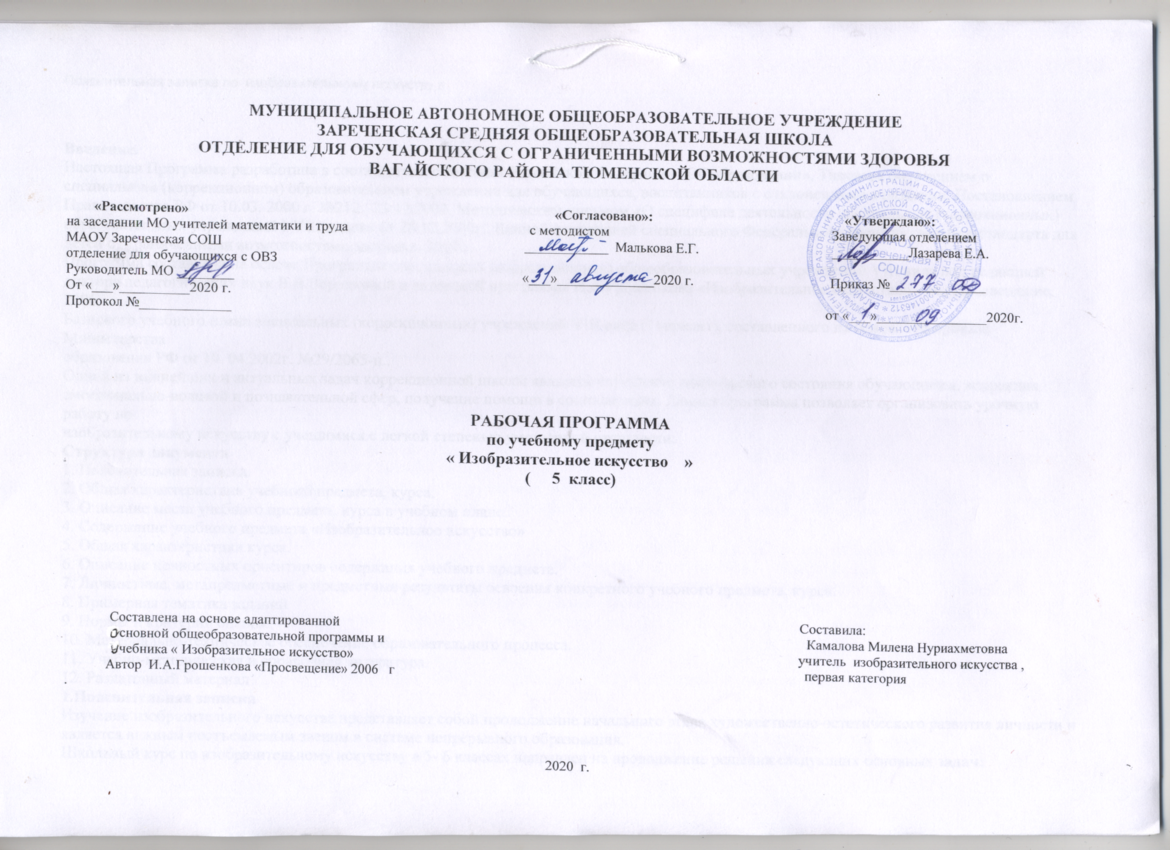 Введение.Настоящая Программа разработана в соответствии с Законом Российской Федерации «Об образовании», Типовым положением оспециальном (коррекционном) образовательном учреждении для обучающихся, воспитанников с отклонениями в развитии, ПостановлениемПравительства РФ от 10.03. 2000 г. №212., 23.12.2002, Методическим письмом «О специфике деятельности специальных (коррекционных)образовательных учреждений I-VIII видов» от 26.12.2000г., Единой концепцией специального Федерального государственного стандарта длядетей с ограниченными возможностями здоровья, 2009 г.Программа составлена на основе Программы специальных (коррекционных) общеобразовательных учреждений VIII вида под редакциейдоктора педагогических наук В.В.Воронковой и авторской программы И.А.Грошенкова «Изобразительное искусство» - М.; Просвещение, 2006;Базисного учебного плана специальных (коррекционных) учреждений VIII вида (I вариант), составленного на основании приказа Министерстваобразования РФ от 10. 04.2002г. №29/2065-п..Одной из важнейших и актуальных задач коррекционной школы является улучшение психического состояния обучающихся, коррекцияэмоционально-волевой и познавательной сфер, получение помощи в социализации. Данная программа позволяет организовать урочную работу поизобразительному искусству с учащимися с легкой степенью умственной отсталости.Структура документа1. Пояснительная записка.2. Общая характеристика учебного предмета, курса.3. Описание места учебного предмета, курса в учебном плане.4. Содержание учебного предмета «Изобразительное искусство»5. Общая характеристика курса.6. Описание ценностных ориентиров содержания учебного предмета.7. Личностные, метапредметные и предметные результаты освоения конкретного учебного предмета, курса.8. Примерная тематика заданий9. Нормы и критерии оценок.10. Материально-техническое обеспечение образовательного процесса.11. Учебно-методическая и справочная литература.12. Раздаточный материал1.Пояснительная запискаИзучение изобразительного искусства представляет собой продолжение начального этапа художественно-эстетического развития личности иявляется важным неотъемлемым звеном в системе непрерывного образования.Школьный курс по изобразительному искусству в 5- 6 классах направлен на продолжение решения следующих основных задач:- формирование предметных и универсальных способов действий, обеспечивающих возможность продолжения образования в основной школе;- воспитание умения учиться - способности к самоорганизации с целью решения учебных задач;- индивидуальный прогресс в основных сферах личностного развития - эмоциональной, познавательной, регулятивной реализуются в процессеобучения всем предметам.2.0бщая характеристика учебного предметаИзобразительное искусство как школьный учебный предмет имеет важное коррекционно-развивающее значение. Уроки изобразительногоискусства при правильной их постановке оказывают существенное воздействие на интеллектуальную, эмоциональную и двигательную сферы,способствуют формированию личности умственно отсталого ребенка, воспитанию у него положительных навыков и привычек.Изобразительное искусство - это прекрасный удивительный мир. Увлечение искусством, любовь к нему приходят к ребёнку не сами по себе, кэтому должен заботливо и пристрастно вести его взрослый. Данная программа призвана сформировать у школьников художественный способпознания мира, дать систему знаний и ценностных ориентиров на основе собственной художественной деятельности и опыта приобщения квыдающимся явлениям русской и зарубежной культуры.Данный курс «Изобразительное искусство» создан с учетом личностного,  деятельностного, дифференцированного, компетентностного икультурно- ориентированного подходов в обучении и воспитании детей и направлен на формирование функционально грамотной личности наоснове полной реализации возрастных возможностей и резервов (реабилитационного потенциала) ребенка, владеющей доступной системойматематических знаний и умений, позволяющих применять эти знания для решения практических жизненных задач.Процесс обучения изобразительному искусству неразрывно связан с решением специфической задачи специальных  (коррекционных)образовательных учреждений VIII вида - коррекцией и развитием познавательной деятельности, личностных качеств ребенка, а такжевоспитанием трудолюбия,  самостоятельности,  терпеливости,  настойчивости, воли, любознательности,  формированием умений планировать своюдеятельность, осуществлять контроль и самоконтроль.Обучение изобразительному искусству носит практическую направленность и тесно связано с другими учебными предметами, жизнью, являетсяодним из средств социальной адаптации в условиях современного общества.В основу программы по изобразительному искусству взят традиционный тематический принцип группировки материала, предусматривающийделение на темы, почасовую разбивку прохождения учебного материала, количество контрольных и проверочных работ.Важнейшей отличительной особенностью данного курса с точки зрения содержания является включение следующих разделов: "Обучениекомпозиционной деятельности", "Развитие у учащихся умений воспринимать и изображать форму предметов, пропорции, конструкцию”,"Развитие у учащихся восприятия цвета предметов и формирование умений передавать его в живописи", "Обучение восприятию произведенийискусства". Выделение этих направлений работы позволяет распределять по годам программное содержание обучения при соблюдениипоследовательности усложнения учебных задач.Цели обучения:- создание условий для осмысленного применения полученных знаний и умений при решении учебно-познавательных и интегрированныхжизненно-практических задач;- формирование умения использовать художественные представления для описания окружающего мира (предметов, процессов, явлений) вколичественном и пространственном отношении, устанавливать сходство и различия между предметами;- содействие развитию основ творческого мышления, аналитико-синтетической деятельности, деятельности сравнения, обобщения;последовательного выполнения рисунка; улучшению зрительно-двигательной координации путем использования вариативных и многократноповторяющихся действий, применением разнообразного изобразительного материала;- коррекция недостатков познавательной деятельности учащихся путем систематического и целенаправленного воспитания и совершенствованияу них правильного восприятия формы, строения, величины, цвета предметов, их положения в пространстве, моторики рук, образного мышленияЗадачи курса:- сформировать у обучающихся элементарные знания основ реалистического рисунка; навыков рисования с натуры, по памяти, попредставлению, декоративного рисования и умения применять их в учебной и общественно-полезной деятельности;- сформировать набор предметных и общеучебных умений, необходимых для изучения смежных дисциплин, дальнейшего обучения, примененияв практической деятельности и в будущей профессии;- использовать процесс обучения изобразительному искусству для повышения общего развития учащихся и коррекции недостатков ихпознавательной деятельности, эмоционально-волевой сферы и личностных качеств с учетом психофизических особенностей и потенциальныхвозможностей каждою ученика.- развивать у обучающихся эстетические чувства,  умение видеть и понимать красивое; оценочные суждения о произведениях изобразительногоискусства, декоративно-прикладного и народного искусства, скульптуры, архитектуры, дизайна.З.Описание места учебного предмета в учебном плане ОУСогласно учебному плану всего на изучение учебного предмета «Изобразительное искусство» в основной школе выделяется  102 часов , из них в 5- 6  2 час в неделю  68 в год, (34 учебные недели в  5 классе , 1  час в неделю 34 часа в 6 классе.    Рабочая программа по изобразительному искусству составлена на основе Программы по изобразительному искусству для специальных(коррекционных) образовательных учреждений VIII вида, 5- 6классы, под редакцией длин. В.В. Воронковой - М.: «Просвещение», 2010 г. )автор: И.А.ГрошенковВ базисном учебном плане для специальных (коррекционных) образовательных учреждений VIII вида (вариант № 1 Базисный план общегообразования умственно отсталых учащихся с легкой и средней степенью) на изучение изобразительного искусства в 5- 6 классах основной школыотводится  68 часов в неделю в 5 классе и 34 часа в 6 классе (34 рабочие недели).4.Содержание учебного предмета «Изобразительное искусство»Программный материал каждого класса дан в сравнительно небольшом объеме с учетом индивидуальных показателей скорости и качестваусвоения художественных представлений, знаний, умений практического их применения в зависимости от степени выраженности и структурыдефекта обучающихся, что предусматривает необходимость индивидуального и дифференцированного подхода на уроках .Каждый урок изобразительного искусства оснащается необходимыми наглядными пособиями, раздаточным материалом, техническимисредствами обучения.Основные формы работы:урок, фронтальная работа, индивидуальная работа, работа в парах и группах, коллективная работа.Методы обучения: словесные, наглядные, практические.Основные направления коррекционной работы:1. Коррекция мышц мелкой моторики.2. Расширять представления об окружающем мире и обогащение словаря.3. Коррегировать познавательную и речевую деятельность учащихся.4. Формировать умение работать по словесной инструкции, алгоритму.5. Развитие самостоятельности, аккуратности.Задачи, направленные на коррекцию и развитие:- основных мыслительных операций (сравнения, обобщения, ориентации в пространстве, последовательности действий) ;-  наглядно-действенного . наглядно-образного и словесно-логического мышления;- зрительного восприятия и узнавания;- моторики пальцев;- пространственных представлений и ориентации;- речи и обогащение словаря;- коррекцию нарушений эмоционально-волевой и личностной сферы;- коррекцию индивидуальных пробелов в знаниях, умениях, навыках.Обучение изобразительному искусству в коррекционной (специальной) школе VIII вида имеет свою специфику. У воспитанников с ОВЗ,характеризующихся задержкой психического развития, отклонениями в поведении, трудностями социальной адаптации различного характера,при изучении курса возникают серьезные проблемы. Характерной особенностью дефекта при умственной отсталости является нарушениеотражательной функции мозга и регуляции поведения и деятельности, поэтому в программе по изобразительному искусству предусматриваетсяконцентрическое распределение материала. Постоянное повторение изученного материала сочетается с пропедевтикой новых знаний.Неоднократное возвращение к воспроизведению знаний, полученных в предыдущих концентрах, включение изученных понятий в новые связи иотношения позволяют умственно отсталому школьнику овладеть ими сознательно и прочно.5.Общая характеристика предмета.Программа по изобразительному искусству включает четыре вида занятий:рисование с натуры;декоративное рисование;рисование на темы;беседы об изобразительном искусстве.Рисование с натуры. Содержанием уроков рисования с натуры является изображение разнообразных предметов, подобранных с учетомграфических возможностей обучающихся. Объекты изображения располагаются, как правило, ниже уровня зрения. Во время работы должны быть2-3 однотипные постановки, что обеспечит хорошую видимость для всех учащихся. Для активизации мыслительной деятельности моделинебольших размеров раздаются им на рабочие места, чтобы можно было проводить их реальный анализ. Это может быть детский строительныйконструктор (кубики, брусочки и др. фигуры).Рисованию с натуры обязательно предшествует изучение (обследование) изображаемого предмета: определение его формы, конструкции,величины составных частей, цвета и их взаимного расположения. Важно выработать у учащихся потребность сравнивать свой рисунок с натуройи отдельные детали рисунка между собой. Существенное значение для этого имеет развитие у детей умения применять среднюю (осевую) линию,а также пользоваться вспомогательными (дополнительными) линиями для проверки правильности рисунка.Декоративное рисование. Содержанием уроков декоративного рисования является составление различных узоров, предназначенных дляукрашения предметов обихода, а также оформление праздничных открыток, плакатов, пригласительных билетов.Параллельно с практической работой на уроках декоративного рисования обучающиеся знакомятся с отдельными образцами декоративно-прикладногоискусства. Демонстрация произведений народных мастеров позволяет детям понять красоту изделий и целесообразностьиспользования их в бьту. Во время занятий школьники получают сведения о применении узоров на тканях, коврах, обоях, посуде, игрушках,знакомятся с художественной резьбой по дереву, кости; изделиями из сгскла, керамики и другими предметами быта.Задания по декоративно-прикладному рисованию должны иметь определенную последовательность: составление узора по готовым образцам,по заданной схеме, из данных элементов, самостоятельное составление узоров. В ходе уроков отрабатываются умения гармонически сочетатьцвета, ритмически повторять или чередовать элементы орнамента, что имеет коррекционно-развивающее значение для умственно отсталыхшкольников.Рисование на темы. Содержанием уроков рисования на темы является изображение предметов и явлений окружающей жизни ииллюстрирование отрывками из литературных произведений.В 5-7 классах рисование на темы должно тесно связываться с уроками рисования с натуры. Умения и навыки, полученные на урокахрисования с натуры, учащиеся переносят на рисунки тематического характера, в которых, как правило, изображается группа предметов,объединенных общим сюжетом и соответственно расположенная в пространстве.Коррекционно-воспитательные задачи, стоящие перед уроками тематического рисования, будут решаться значительно эффективнее, еслиперед практической работой школьников проводится соответствующая теоретическая подготовительная работа. Необходимо предложитьучащимся определить сюжет, назвать и устно описать объекты изображения, рассказать, как, где и в какой последовательности их нарисовать. Дляболее точной передачи предметов в рисунке целесообразно использовать реальные объекты, а для более точного изображения элементов рисункана листе бумаги следует активнее включать комбинаторную деятельность учащихся с моделями и макетами.С целью обогащения зрительных представлений школьников можно использовать как подсобный материал книжные иллюстрации, плакаты,открытки, диафильмы.Беседы об изобразительном искусстве. В 5- 6 классах для проведения бесед выделяются специальные уроки. На одном уроке рекомендуетсяпоказывать не более трех-четырех произведений живописи, скульптуры, графики, подобранных на одну темы; или 5-6 предметов декоративноприкладногоискусства. Большое внимание учитель должен уделять выработке у учащихся умения определять сюжет, понимать содержаниепроизведения, его главную мысль, а также некоторые доступные для осмысления отсталых школьников средства художественнойвыразительности.Под влиянием обучения у учащихся постепенно углубляется понимание событий, изображенных на картине, а также вырабатываетсянекоторая способность рассказывать о средствах, которыми художник передал эти события (характер персонажей, расположение предметов идействующих лиц, краски и т.п.). Этому учитель учит детей: ставит вопросы, вместе с ними составляет план рассказа по картине, дает образецописания картины.Организуя беседы об искусстве, необходимо проводить экскурсии в музеи, картинные галереи, в мастерские художников, в места народныххудожественных промыслов.Основными видами деятельности учащихся с нарушениями в развитии по предмету «Изобразительное искусство » являются:- практические действия с предметами, их заменителями, направленные на формирование способности мыслить отвлеченно;- отработка графических умений и навыков;практические упражнения r композиционном, цветовом и художественно-эстетическом построении заданного изображения;развернутые рассуждения при анализе картин, произведений народных промыслов, что содействует развитию речи и мышления, приучают ксознательному выполнению задания, к самоконтролю;- работа над ошибками, способствующая раскрытию причин, осознанию и исправлению ошибок;- индивидуальные занятия, обеспечивающие понимание приёмов художественного изображения;- работа, направленная на формирование умения слушать и повторять рассуждения учителя.6. Описание ценностных ориентиров содержания учебного предмета.Одним из результатов обучения изобразительному искусству является осмысление и присвоение обучающимися системы ценностей.Ценность добра - осознание себя как части мира, в котором люди соединены бесчисленными связями, в том числе с помощью языка; осознаниепостулатов нравственной жизни (будь милосерден, поступай так, как ты хотел бы, чтобы поступали с тобой).Ценность общения - понимание важности общения как значимой составляющей жизни общества, как одного из основополагающих элементовкультуры.Ценность природы основывается на общечеловеческой ценности жизни, на осознании себя частью природного мира. Любовь к природе - это ибережное отношение к ней как среде обитания человека и переживание чувства её красоты, гармонии, совершенства. Воспитание любви ибережного отношения к природе через работу над текстами художественных и научно-популярных произведений литературы, включенных вучебники по чтению и развитию речи.Ценность красоты и гармонии - осознание красоты и гармоничности русского языка, его выразительных возможностей.Ценность истины - осознание ценности научного познания как части культуры человечества, проникновения в суть языковых явлений, пониманиязакономерностей, лежащих в их основе; приоритета знания, установления истины, самого познания как ценности.Ценность семьи - понимание важности семьи в жизни человека; осознание своих корней; формирование эмоционально-позитивного отношения ксемье, близким, взаимной ответственности, уважение к старшим, их нравственным идеалам.Ценность труда и творчества - осознание роли труда в жизни человека, развитие организованности, целеустремлённости, ответственности,самостоятельности, ценностного отношения к труду в целом и к литературному труду, творчеству.Ценность гражданственности и патриотизма - осознание себя как члена общества, народа, представителя страны, государства; чувствоответственности за настоящее и будущее своего языка; интерес к своей стране: её истории, языку, культуре, её жизни и её народу.Ценность человечества - осознание себя не только гражданином России, но и частью мирового сообщества, для существования и прогрессакоторого необходимы мир, сотрудничество, толерантность, уважение к многообразию иных культур и языков».Ценность истины - это ценность научного познания как части культуры человечества, разума, понимания сущности бытия, мироздания.Ценность человека как разумного существа, стремящегося к познанию мира и самосовершенствованию.Ценность труда и творчества как естественного условия человеческой деятельности и жизни.Ценность свободы как свободы выбора и предъявления человеком своих мыслей и поступков, но свободы, естественно ограниченной нормами иправилами поведения в обществе.Ценность гражданственности - осознание человеком себя как члена общества, народа, представителя страны и государства.Ценность патриотизма - одно из проявлений духовной зрелости человека, выражающееся в любви к России, народу, в осознанном желаниислужить Отечеству.7. Личностные, метапредметные и предметные результаты освоения курса «Изобразительное искусство»Так как одной из основных задач коррекционная (специальная) школа VIII вида ставит подготовку учащихся к жизни, к овладению доступнымиим профессиями, посильному участию в труде, то большое место в программе отводится привитию учащимся практических умений и навыков.Наряду с формированием практических умений и навыков программа предусматривает знакомство учащихся с некоторыми теоретическимизнаниями, которые они приобретают индуктивным путем, т.е. путем обобщения наблюдений над конкретными явлениями действительности,практических операций с предметными совокупностями.Обучение изобразительному искусству невозможно без пристального, внимательного отношения к формированию речи учащихся. Поэтому науроках учитель учит детей повторять собственную речь, которая является образцом для учащихся, вводит хоровое, а затем индивидуальноекомментирование предметно-практической деятельности и действий с предметами, формами.Программа в целом определяет оптимальный объем знаний и умений по изобразительному искусству, который доступен большинству учащихся,обучающихся в специальной (коррекционной) школе VIII вида. Для отстающих учащихся, нуждающихся в дифференцированной помощи состороны учителя, настоящая программа определяет упрощения, которые могут быть сделаны в пределах программных тем.В результате освоения предметного содержания курса изобразительного искусства у учащихся предполагается формирование универсальныхучебных действий (личностных, познавательных, регулятивных, коммуникативных), позволяющих достигать личностных, метапредметных:регулятивных, познавательных, коммуникативных и предметных результатов.На первый план при изучении курса изобразительного искусства выносится задача совершенствования познавательной, эмоционально-волевой идвигательной сферы учащихся.Личностными результатами изучения курса являются:Развитие образного восприятия и освоение способов художественного, творческого самовыражения личности:Гармонизация интеллектуального и эмоционального развития;Формирование мировоззрения, целостного представления о мире, о формах искусстваРазвитие умений и навыков познания и самопознания через искусство, накопление опыта эстетического переживания;Формирование готовности к труду, навыков самостоятельной работыУмение познавать мир через образы и формы изобразительного искусстваМетапредметные результаты изучения изобразительного искусства проявляются:В развитии художественно образного, эстетического типа мышления, формировании целостного восприятия мира;В развитии зрительной памяти, фантазии, воображения, художественной интуиции,;В формировании умения выделять главное, устанавливать взаимосвязь между общим и частным; планировать свою работу, осуществлятьсамоконтрольВ совершенствовании зрительно-двигательной координации, эмоционально-волевой сферы, глазомерных навыков.В области предметных результатов обучающемуся предоставляется возможность научиться:В познавательной сфере:- познавать мир через визуальный художественный образ, представлять место и роль изобразительного искусства в жизни человека и общества;- осваивать основы изобразительной грамотности, художественных средств выразительности, понимать особенности разных видовизобразительного искусства;-различать изученные виды и жанры искусств;- приобретать практические навыки и умения в изобразительной деятельности;- наблюдать объекты и явления искусства, воспринимать смысл художественного образа, произведения искусства- формировать умения выделять признаки и свойства объектов; основные мыслительные операции: сравнение, анализ, синтез; развиватьспособности к обобщению и конкретизации- создавать условия для коррекции памяти, внимания и других психических функций.В ценностно-ориентационной сфере:- формировать эмоционально-ценностное отношение к искусству и к жизни, представлять систему общечеловеческих ценностей;- развивать эстетический (художественный) вкус как способность чувствовать и воспринимать пластические искусства во всем многообразии ихвидов и жанров;- уважать культуру другого народа, осваивать духовно-нравственный потенциал, накопленный в произведениях искусства, проявлятьэмоционально-ценностное отношение к искусству и к жизни, ориентироваться в системе моральных норм и ценностей, представленных впроизведениях искусства.В коммуникативной сфере:- формировать коммуникативную, информационную и социально-эстетическую компетентности, в том числе овладевать культурой устной иписьменной речи (: школьники учатся комментировать свою деятельность (сначала по образцу учителя), давать полный словесный отчет овыполненных действиях, выполнении графических действий или задания по декоративно-прикладному изображению, формулировать (припомощи учителя) вопросы и ответы в ходе выполнения задания, доказательства верности или неверности выполненного действия, обосновываютэтапы выполнения работы).В эстетической сфере:- реализовывать творческий потенциал в собственной художественно-творческой деятельности;- развивать художественное мышление, вкус, воображение и фантазию;- воспринимать эстетические ценности, проявлять устойчивый интерес к искусству, художественным традициям своего народа; формироватьэстетический кругозорВ трудовой сфере:- применять различные выразительные средства, художественные материалы и техники в своей творческой деятельности- овладевать свойствами графических, изобразительных действий, существующими между ними связями, отношениями, зависимостями.Учащимся с нарушениями в развитии свойственны  некритичность в выполнении действий, низкий уровень самоконтроля, обусловленныекосностью и тугоподвижностью  процессов мышления, связанных с инертностью нервных процессов. Из-за слабости регулирующей функциимышления и речи детям с особыми образовательными потребностями трудно полностью подчинить свои действия инструкции учителя, поэтомудля формирования у них представлений о форме предметов, цветоведении, перспективном построении рисунка, композиции и др. требуетсяразвернутость всех этапов формирования умственных действий. Многие проблемы в обучении рисунку и многие ошибки в изображениипредметов и выполнения   других заданий снимаются, если учащиеся умеют контролировать свою деятельность. Формирование элементовучебной деятельности успешно корригируется в процессе специально организованного обучения, когда школьник сначала при помощи учителя, азатем и самостоятельно, учится определять цель своей деятельности, планировать её, двигаться по заданному плану,  контролировать своидействия, оценивать и корректировать полученный результат.При обучении изобразительному искусству общеобразовательная, коррекционно-развивающая, воспитательная и практическая задачи в условияхспециальной (коррекционной) школы VIII вида решаются комплексно при осуществлении тесной связи изобразительного искусства с другимиучебными предметами, особенно с трудом, математикой, литературой.Деятельностный подход - основной способ получения знаний.В результате освоения предметного содержания курса изобразительного искусства у учащихся с ОВЗ должны сформироваться как предметные,так и общие учебные умения, а также способы познавательной деятельности. Такая работа может эффективно осуществляться только в томслучае, если ребёнок будет испытывать мотивацию к деятельности, для него будут не только ясны рассматриваемые знания и алгоритмыдействий, но и представлена интересная возможность для их реализации. Когда действия учеников мотивированы, когда они смогут полученныена уроках рисования знания применять в своей повседневной или трудовой деятельности, качество усвоения материала возрастает.